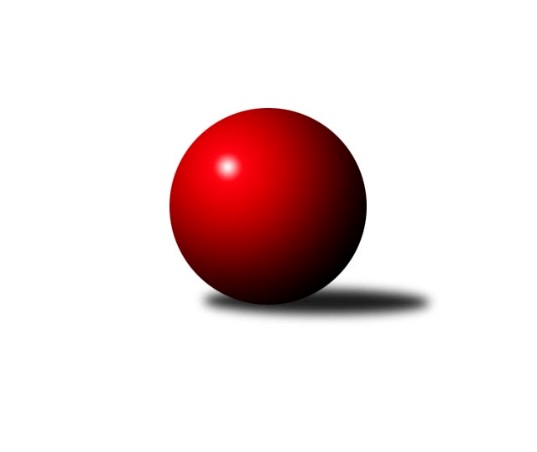 Č.2Ročník 2021/2022	18.5.2024 Zlínská krajská soutěž 2021/2022Statistika 2. kolaTabulka družstev:		družstvo	záp	výh	rem	proh	skore	sety	průměr	body	plné	dorážka	chyby	1.	SC Bylnice B	1	1	0	0	6.0 : 0.0 	(6.0 : 2.0)	1598	2	1131	467	40	2.	KK Kroměříž D	1	1	0	0	5.0 : 1.0 	(6.0 : 2.0)	1723	2	1157	566	20	3.	TJ Sokol Luhačovice B	1	1	0	0	4.0 : 2.0 	(4.0 : 4.0)	1621	2	1120	501	32	4.	KK Kroměříž C	2	1	0	1	8.0 : 4.0 	(7.0 : 9.0)	1549	2	1076	473	35.5	5.	TJ Bojkovice Krons C	2	1	0	1	6.0 : 6.0 	(10.0 : 6.0)	1635	2	1139	496	46	6.	TJ Spartak Hluk	2	1	0	1	5.0 : 7.0 	(9.0 : 7.0)	1477	2	1067	410	44.5	7.	VKK Vsetín C	2	1	0	1	5.0 : 7.0 	(5.0 : 11.0)	1589	2	1141	448	35	8.	TJ Sokol Machová C	1	0	0	1	1.0 : 5.0 	(3.0 : 5.0)	1446	0	1079	367	57	9.	TJ Valašské Meziříčí D	2	0	0	2	2.0 : 10.0 	(6.0 : 10.0)	1548	0	1090	459	44.5Tabulka doma:		družstvo	záp	výh	rem	proh	skore	sety	průměr	body	maximum	minimum	1.	KK Kroměříž C	1	1	0	0	6.0 : 0.0 	(4.0 : 4.0)	1465	2	1465	1465	2.	TJ Spartak Hluk	1	1	0	0	5.0 : 1.0 	(5.0 : 3.0)	1524	2	1524	1524	3.	TJ Bojkovice Krons C	1	1	0	0	4.0 : 2.0 	(5.0 : 3.0)	1705	2	1705	1705	4.	TJ Sokol Luhačovice B	1	1	0	0	4.0 : 2.0 	(4.0 : 4.0)	1621	2	1621	1621	5.	VKK Vsetín C	2	1	0	1	5.0 : 7.0 	(5.0 : 11.0)	1589	2	1609	1569	6.	KK Kroměříž D	0	0	0	0	0.0 : 0.0 	(0.0 : 0.0)	0	0	0	0	7.	TJ Sokol Machová C	0	0	0	0	0.0 : 0.0 	(0.0 : 0.0)	0	0	0	0	8.	SC Bylnice B	0	0	0	0	0.0 : 0.0 	(0.0 : 0.0)	0	0	0	0	9.	TJ Valašské Meziříčí D	1	0	0	1	0.0 : 6.0 	(2.0 : 6.0)	1517	0	1517	1517Tabulka venku:		družstvo	záp	výh	rem	proh	skore	sety	průměr	body	maximum	minimum	1.	SC Bylnice B	1	1	0	0	6.0 : 0.0 	(6.0 : 2.0)	1598	2	1598	1598	2.	KK Kroměříž D	1	1	0	0	5.0 : 1.0 	(6.0 : 2.0)	1723	2	1723	1723	3.	VKK Vsetín C	0	0	0	0	0.0 : 0.0 	(0.0 : 0.0)	0	0	0	0	4.	TJ Sokol Luhačovice B	0	0	0	0	0.0 : 0.0 	(0.0 : 0.0)	0	0	0	0	5.	TJ Bojkovice Krons C	1	0	0	1	2.0 : 4.0 	(5.0 : 3.0)	1565	0	1565	1565	6.	TJ Valašské Meziříčí D	1	0	0	1	2.0 : 4.0 	(4.0 : 4.0)	1579	0	1579	1579	7.	KK Kroměříž C	1	0	0	1	2.0 : 4.0 	(3.0 : 5.0)	1633	0	1633	1633	8.	TJ Sokol Machová C	1	0	0	1	1.0 : 5.0 	(3.0 : 5.0)	1446	0	1446	1446	9.	TJ Spartak Hluk	1	0	0	1	0.0 : 6.0 	(4.0 : 4.0)	1430	0	1430	1430Tabulka podzimní části:		družstvo	záp	výh	rem	proh	skore	sety	průměr	body	doma	venku	1.	SC Bylnice B	1	1	0	0	6.0 : 0.0 	(6.0 : 2.0)	1598	2 	0 	0 	0 	1 	0 	0	2.	KK Kroměříž D	1	1	0	0	5.0 : 1.0 	(6.0 : 2.0)	1723	2 	0 	0 	0 	1 	0 	0	3.	TJ Sokol Luhačovice B	1	1	0	0	4.0 : 2.0 	(4.0 : 4.0)	1621	2 	1 	0 	0 	0 	0 	0	4.	KK Kroměříž C	2	1	0	1	8.0 : 4.0 	(7.0 : 9.0)	1549	2 	1 	0 	0 	0 	0 	1	5.	TJ Bojkovice Krons C	2	1	0	1	6.0 : 6.0 	(10.0 : 6.0)	1635	2 	1 	0 	0 	0 	0 	1	6.	TJ Spartak Hluk	2	1	0	1	5.0 : 7.0 	(9.0 : 7.0)	1477	2 	1 	0 	0 	0 	0 	1	7.	VKK Vsetín C	2	1	0	1	5.0 : 7.0 	(5.0 : 11.0)	1589	2 	1 	0 	1 	0 	0 	0	8.	TJ Sokol Machová C	1	0	0	1	1.0 : 5.0 	(3.0 : 5.0)	1446	0 	0 	0 	0 	0 	0 	1	9.	TJ Valašské Meziříčí D	2	0	0	2	2.0 : 10.0 	(6.0 : 10.0)	1548	0 	0 	0 	1 	0 	0 	1Tabulka jarní části:		družstvo	záp	výh	rem	proh	skore	sety	průměr	body	doma	venku	1.	KK Kroměříž D	0	0	0	0	0.0 : 0.0 	(0.0 : 0.0)	0	0 	0 	0 	0 	0 	0 	0 	2.	TJ Valašské Meziříčí D	0	0	0	0	0.0 : 0.0 	(0.0 : 0.0)	0	0 	0 	0 	0 	0 	0 	0 	3.	TJ Spartak Hluk	0	0	0	0	0.0 : 0.0 	(0.0 : 0.0)	0	0 	0 	0 	0 	0 	0 	0 	4.	SC Bylnice B	0	0	0	0	0.0 : 0.0 	(0.0 : 0.0)	0	0 	0 	0 	0 	0 	0 	0 	5.	TJ Sokol Machová C	0	0	0	0	0.0 : 0.0 	(0.0 : 0.0)	0	0 	0 	0 	0 	0 	0 	0 	6.	VKK Vsetín C	0	0	0	0	0.0 : 0.0 	(0.0 : 0.0)	0	0 	0 	0 	0 	0 	0 	0 	7.	TJ Bojkovice Krons C	0	0	0	0	0.0 : 0.0 	(0.0 : 0.0)	0	0 	0 	0 	0 	0 	0 	0 	8.	KK Kroměříž C	0	0	0	0	0.0 : 0.0 	(0.0 : 0.0)	0	0 	0 	0 	0 	0 	0 	0 	9.	TJ Sokol Luhačovice B	0	0	0	0	0.0 : 0.0 	(0.0 : 0.0)	0	0 	0 	0 	0 	0 	0 	0 Zisk bodů pro družstvo:		jméno hráče	družstvo	body	zápasy	v %	dílčí body	sety	v %	1.	Petra Gottwaldová 	VKK Vsetín C 	2	/	2	(100%)	4	/	4	(100%)	2.	Josef Vaculík 	KK Kroměříž C 	2	/	2	(100%)	2	/	4	(50%)	3.	Jaroslav Pavlík 	KK Kroměříž D 	1	/	1	(100%)	2	/	2	(100%)	4.	Antonín Strnad 	SC Bylnice B 	1	/	1	(100%)	2	/	2	(100%)	5.	Stanislav Poledňák 	KK Kroměříž D 	1	/	1	(100%)	2	/	2	(100%)	6.	Ondřej Kelíšek 	TJ Spartak Hluk 	1	/	1	(100%)	2	/	2	(100%)	7.	Roman Škrabal 	TJ Sokol Machová C 	1	/	1	(100%)	2	/	2	(100%)	8.	Jaroslav Kramár 	TJ Bojkovice Krons C 	1	/	1	(100%)	2	/	2	(100%)	9.	Jan Křižka 	TJ Bojkovice Krons C 	1	/	1	(100%)	2	/	2	(100%)	10.	Miroslav Šopík 	TJ Bojkovice Krons C 	1	/	1	(100%)	2	/	2	(100%)	11.	Ondřej Novák 	SC Bylnice B 	1	/	1	(100%)	2	/	2	(100%)	12.	Lenka Haboňová 	KK Kroměříž D 	1	/	1	(100%)	2	/	2	(100%)	13.	Hana Krajíčková 	TJ Sokol Luhačovice B 	1	/	1	(100%)	2	/	2	(100%)	14.	Ondřej Rathúský 	KK Kroměříž C 	1	/	1	(100%)	1	/	2	(50%)	15.	Jan Lahuta 	TJ Bojkovice Krons C 	1	/	1	(100%)	1	/	2	(50%)	16.	Tomáš Indra 	TJ Spartak Hluk 	1	/	1	(100%)	1	/	2	(50%)	17.	Petr Buksa 	KK Kroměříž C 	1	/	1	(100%)	1	/	2	(50%)	18.	Andrea Katriňáková 	TJ Sokol Luhačovice B 	1	/	1	(100%)	1	/	2	(50%)	19.	Michal Kuchařík 	KK Kroměříž C 	1	/	1	(100%)	1	/	2	(50%)	20.	Ladislav Strnad 	SC Bylnice B 	1	/	1	(100%)	1	/	2	(50%)	21.	Jakub Vrubl 	TJ Valašské Meziříčí D 	1	/	2	(50%)	3	/	4	(75%)	22.	Ludvík Jurásek 	TJ Spartak Hluk 	1	/	2	(50%)	3	/	4	(75%)	23.	Michal Růžička 	KK Kroměříž C 	1	/	2	(50%)	2	/	4	(50%)	24.	Jindřich Cahlík 	TJ Valašské Meziříčí D 	1	/	2	(50%)	1	/	4	(25%)	25.	Petr Foltýn 	VKK Vsetín C 	1	/	2	(50%)	1	/	4	(25%)	26.	Jan Lahuta 	TJ Bojkovice Krons C 	0	/	1	(0%)	1	/	2	(50%)	27.	Vlastimil Lahuta 	TJ Bojkovice Krons C 	0	/	1	(0%)	1	/	2	(50%)	28.	Miroslav Nožička 	TJ Spartak Hluk 	0	/	1	(0%)	1	/	2	(50%)	29.	Miroslav Ševeček 	TJ Sokol Machová C 	0	/	1	(0%)	1	/	2	(50%)	30.	Ludmila Pančochová 	TJ Sokol Luhačovice B 	0	/	1	(0%)	1	/	2	(50%)	31.	Zdeněk Kočíř 	TJ Spartak Hluk 	0	/	1	(0%)	1	/	2	(50%)	32.	Radek Hajda 	VKK Vsetín C 	0	/	1	(0%)	0	/	2	(0%)	33.	Jana Dvořáková 	TJ Sokol Machová C 	0	/	1	(0%)	0	/	2	(0%)	34.	Vojtěch Hrňa 	VKK Vsetín C 	0	/	1	(0%)	0	/	2	(0%)	35.	Dita Stratilová 	VKK Vsetín C 	0	/	1	(0%)	0	/	2	(0%)	36.	Helena Konečná 	TJ Sokol Luhačovice B 	0	/	1	(0%)	0	/	2	(0%)	37.	Lucie Hanzelová 	VKK Vsetín C 	0	/	1	(0%)	0	/	2	(0%)	38.	Martin Novotný 	KK Kroměříž D 	0	/	1	(0%)	0	/	2	(0%)	39.	Jan Růžička 	KK Kroměříž C 	0	/	1	(0%)	0	/	2	(0%)	40.	Jan Hastík 	TJ Sokol Machová C 	0	/	1	(0%)	0	/	2	(0%)	41.	Jiří Hrabovský 	TJ Valašské Meziříčí D 	0	/	2	(0%)	2	/	4	(50%)	42.	Josef Gazdík 	TJ Bojkovice Krons C 	0	/	2	(0%)	1	/	4	(25%)	43.	Jiří Pospíšil 	TJ Spartak Hluk 	0	/	2	(0%)	1	/	4	(25%)	44.	Jakub Hrabovský 	TJ Valašské Meziříčí D 	0	/	2	(0%)	0	/	4	(0%)Průměry na kuželnách:		kuželna	průměr	plné	dorážka	chyby	výkon na hráče	1.	TJ Bojkovice Krons, 1-2	1669	1135	533	40.5	(417.3)	2.	TJ Zbrojovka Vsetín, 1-4	1616	1141	475	34.8	(404.1)	3.	TJ Sokol Luhačovice, 1-4	1600	1124	475	40.0	(400.0)	4.	TJ Valašské Meziříčí, 1-4	1557	1090	467	40.5	(389.4)	5.	TJ Sokol Machová, 1-2	1554	1090	464	42.5	(388.6)	6.	TJ Spartak Hluk, 1-2	1485	1077	408	46.5	(371.3)	7.	KK Kroměříž, 1-4	1447	1046	401	43.0	(361.9)Nejlepší výkony na kuželnách:TJ Bojkovice Krons, 1-2TJ Bojkovice Krons C	1705	1. kolo	Petr Buksa 	KK Kroměříž C	474	1. koloKK Kroměříž C	1633	1. kolo	Vlastimil Lahuta 	TJ Bojkovice Krons C	472	1. kolo		. kolo	Josef Vaculík 	KK Kroměříž C	427	1. kolo		. kolo	Jan Lahuta 	TJ Bojkovice Krons C	416	1. kolo		. kolo	Jan Křižka 	TJ Bojkovice Krons C	416	1. kolo		. kolo	Josef Gazdík 	TJ Bojkovice Krons C	401	1. kolo		. kolo	Jan Růžička 	KK Kroměříž C	376	1. kolo		. kolo	Michal Růžička 	KK Kroměříž C	356	1. koloTJ Zbrojovka Vsetín, 1-4KK Kroměříž D	1723	1. kolo	Petra Gottwaldová 	VKK Vsetín C	455	1. koloVKK Vsetín C	1609	1. kolo	Stanislav Poledňák 	KK Kroměříž D	454	1. koloVKK Vsetín C	1569	2. kolo	Jaroslav Pavlík 	KK Kroměříž D	449	1. koloTJ Bojkovice Krons C	1565	2. kolo	Lenka Haboňová 	KK Kroměříž D	430	1. kolo		. kolo	Petr Foltýn 	VKK Vsetín C	421	2. kolo		. kolo	Jaroslav Kramár 	TJ Bojkovice Krons C	419	2. kolo		. kolo	Jan Lahuta 	TJ Bojkovice Krons C	412	2. kolo		. kolo	Petra Gottwaldová 	VKK Vsetín C	412	2. kolo		. kolo	Dita Stratilová 	VKK Vsetín C	405	1. kolo		. kolo	Lucie Hanzelová 	VKK Vsetín C	399	2. koloTJ Sokol Luhačovice, 1-4TJ Sokol Luhačovice B	1621	1. kolo	Hana Krajíčková 	TJ Sokol Luhačovice B	433	1. koloTJ Valašské Meziříčí D	1579	1. kolo	Andrea Katriňáková 	TJ Sokol Luhačovice B	407	1. kolo		. kolo	Jiří Hrabovský 	TJ Valašské Meziříčí D	405	1. kolo		. kolo	Jindřich Cahlík 	TJ Valašské Meziříčí D	404	1. kolo		. kolo	Ludmila Pančochová 	TJ Sokol Luhačovice B	395	1. kolo		. kolo	Jakub Vrubl 	TJ Valašské Meziříčí D	391	1. kolo		. kolo	Helena Konečná 	TJ Sokol Luhačovice B	386	1. kolo		. kolo	Jakub Hrabovský 	TJ Valašské Meziříčí D	379	1. koloTJ Valašské Meziříčí, 1-4SC Bylnice B	1598	2. kolo	Ondřej Novák 	SC Bylnice B	421	2. koloTJ Valašské Meziříčí D	1517	2. kolo	Ladislav Strnad 	SC Bylnice B	415	2. kolo		. kolo	Jakub Vrubl 	TJ Valašské Meziříčí D	400	2. kolo		. kolo	Jindřich Cahlík 	TJ Valašské Meziříčí D	388	2. kolo		. kolo	Vladimíra Strnková 	SC Bylnice B	385	2. kolo		. kolo	Jiří Hrabovský 	TJ Valašské Meziříčí D	384	2. kolo		. kolo	Antonín Strnad 	SC Bylnice B	377	2. kolo		. kolo	Jakub Hrabovský 	TJ Valašské Meziříčí D	345	2. koloTJ Sokol Machová, 1-2TJ Sokol Luhačovice B	1622	2. kolo	Hana Krajíčková 	TJ Sokol Luhačovice B	436	2. koloTJ Sokol Machová C	1487	2. kolo	Andrea Katriňáková 	TJ Sokol Luhačovice B	417	2. kolo		. kolo	Jan Hastík 	TJ Sokol Machová C	416	2. kolo		. kolo	Margita Fryštacká 	TJ Sokol Machová C	413	2. kolo		. kolo	Ludmila Pančochová 	TJ Sokol Luhačovice B	395	2. kolo		. kolo	Helena Konečná 	TJ Sokol Luhačovice B	374	2. kolo		. kolo	Jana Dvořáková 	TJ Sokol Machová C	351	2. kolo		. kolo	Karolína Zifčáková 	TJ Sokol Machová C	307	2. koloTJ Spartak Hluk, 1-2TJ Spartak Hluk	1524	1. kolo	Ondřej Kelíšek 	TJ Spartak Hluk	421	1. koloTJ Sokol Machová C	1446	1. kolo	Roman Škrabal 	TJ Sokol Machová C	383	1. kolo		. kolo	Ludvík Jurásek 	TJ Spartak Hluk	377	1. kolo		. kolo	Jana Dvořáková 	TJ Sokol Machová C	373	1. kolo		. kolo	Tomáš Indra 	TJ Spartak Hluk	364	1. kolo		. kolo	Jiří Pospíšil 	TJ Spartak Hluk	362	1. kolo		. kolo	Miroslav Ševeček 	TJ Sokol Machová C	357	1. kolo		. kolo	Jan Hastík 	TJ Sokol Machová C	333	1. koloKK Kroměříž, 1-4KK Kroměříž C	1465	2. kolo	Michal Kuchařík 	KK Kroměříž C	393	2. koloTJ Spartak Hluk	1430	2. kolo	Zdeněk Kočíř 	TJ Spartak Hluk	380	2. kolo		. kolo	Josef Vaculík 	KK Kroměříž C	373	2. kolo		. kolo	Ludvík Jurásek 	TJ Spartak Hluk	362	2. kolo		. kolo	Ondřej Rathúský 	KK Kroměříž C	356	2. kolo		. kolo	Jiří Pospíšil 	TJ Spartak Hluk	350	2. kolo		. kolo	Michal Růžička 	KK Kroměříž C	343	2. kolo		. kolo	Miroslav Nožička 	TJ Spartak Hluk	338	2. koloČetnost výsledků:	6.0 : 0.0	1x	5.0 : 1.0	1x	4.0 : 2.0	3x	2.0 : 4.0	1x	1.0 : 5.0	1x	0.0 : 6.0	1x